					บันทึกข้อความ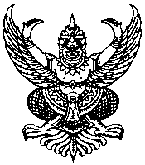 ส่วนราชการ   สำนักงานปลัด   องค์การบริหารส่วนตำบลศรีดอนไชย ที่   ชร  81201 /                                        	   วันที่         ตุลาคม  2562เรื่อง    รายงานผลการฝึกอบรมตามแผนการฝึกอบรม พนักงานส่วนตำบลและพนักงานจ้าง          ประจำปีงบประมาณ พ.ศ.2562 ..............................................................................................................................................................................เรียน   นายกองค์การบริหารส่วนตำบลศรีดอนไชย	ตามที่องค์การบริหารส่วนตำบลศรีดอนไชย ได้จัดทำแผนการฝึกอบรมพนักงานส่วนตำบลและพนักงานจ้าง ประจำปีงบประมาณ พ.ศ.2562 เสร็จเรียบร้อยแล้วนั้น จึงขอรายงานผลการดำเนินงานการเข้ารับกาฝึกอบรมตามแผนการฝึกอบรม พนักงานส่วนตำบลและพนักงานจ้าง ประจำปีงบประมาณ พ.ศ.2562 รายละเอียดตามสิ่งที่ส่งมาด้วยพร้อมนี้ 	จึงเรียนมาเพื่อโปรดทราบ  (ลงชื่อ)                           			  (นางสาวธัชภิชา  รู้ทำนอง)                                 		 นักทรัพยากรบุคคลชำนาญการความเห็นของหัวหน้าสำนักงานปลัด อบต...................................................................................................................................................................................................................................................................................................................................................................................................	  (ลงชื่อ)	 (นายธนัสส์  ปกครองบ้าน)	 หัวหน้าสำนักปลัด อบต.ความเห็นของรองปลัด อบต.  ............................................................................................................................................................................................                ................................................................................................................................................................................							(ลงชื่อ)	(นางสาวนงนุช  ตาคำ) 	   รองปลัด อบต.ความเห็นของปลัด อบต...................................................................................................................................................................................................................................................................................................................................................................................	(ลงชื่อ)	(นายสมบูรณ์   มาลารัตน์)                                                                                 	       ปลัดองค์การบริหารส่วนตำบลความเห็นของนายก อบต..................................................................................................................................................................................................................................................................................................................................................................................	(ลงชื่อ)	(นายรณชัย  ปาลี)                                                                                  นายกองค์การบริหารส่วนตำบลศรีดอนไชยรายงานผลการฝึกอบรมของพนักงานส่วนตำบลศรีดอนไชย ประจำปีงบประมาณ  พ.ศ. 2562-2--3-ที่ชื่อ-สกุลตำแหน่งโครงการระยะเวลา/สถานที่1.1.นางเกษราภรณ์  สุทธิศิลป์ครู ผดดโครงการอบรมเพิ่มประสิทธิภาพการปฏิบัติงานด้านการจัดการศึกษาของ ศพด.สังกัด อปท.28 พฤศจิกายน 2561 ณ  รร .เชียงราย       แกรนด์รูม  จ. เชียงราย2.1นางสุจิน  อุดใจครู ผดดโครงการประชุมเชิงปฎิบัติการ มหัศจรรย์ 1,000 วันแรกของชีวิต สู่วัยเรียนอย่างมีประสิทธิภาพ13-15 กุมภาพันธ์ 2562 ณ โรงแรมอโมร่าท่าแพ อำเภอเมือง จังหวัดเชียงใหม่3.1.นางสาวศิริพร  จินะวงค์2.นางสาววรรณภา  บานใจผู้อำนวยการกองคลังนักวิชาการจัดเก็บรายได้โครงการจัดทำฐานภาษีเพื่อรองรับการจัดเก็บภาษีที่ดินและสิ่งปลูกสร้าง 8-9 กุมภาพันธ์ 2562 ณ  รร.ฮอลิเดอินน์ จังหวัดเชียงใหม่4.1.นางสาวนงนุช  ตาคำรองปลัด อบต.โครงการอบรมสัมมนาวิชาการ ประจำปี 256221-25 เมษายน 2562 ณ รร สวนนงนุชพัทยา จังหวัดชลบุรี5.1.นางสาวจุฑามาศ  ณ น่านจพง.พัสดุโครงการอบรมหลักสูตรเรียนรู้ เทคนิค กลยุทธ์ สำหรับบริหารความเสี่ยง 19-23  เมษายน 2562 ณ รร.เฟริส แปซิฟิค คอนเวนชั่น จังหวัดชลบุรี6.1.นางสาวศิริพร  จินะวงค์2.นางณฐพร  สมฤทธิ์ผู้อำนวยการกองคลังนักวิชาการคลังโครงการฝึกอบรมหลักสูตรการจัดทำรายงานสำรวจสินทรัพย์การคิดค่าเสื่อมราคา เพื่อจัดทำบัญชีและรายงานการเงินตามมาตรฐานฯ19-21 เมษายน 2562 ณ รร.เชียงใหม่ภูคำ จังหวัดเชียงใหม่7.1.นายสมบูรณ์  มาลารัตน์ปลัด อบต.โครงการฝึกอบรมหลักสูตร กระบวนการจัดทำ/เพิ่มเติม/เปลี่ยนแปลงแผนพัฒนาท้องถิ่น ตามระเบียบใหม่     (ฉบับที่ 3) รุ่นที่ 410-12 พฤษภาคม 2562 ณ รร เฟริส แปสิฟิก&คอนเวนชั่น จังหวัดชลบุรี8.1.นางสาวธัชภิชา  รู้ทำนองนักทรัพยากรบุคคลโครงการฝึกอบรมสัมมนาเชิงปฏิบัติการระบบศูนย์บริการข้อมูลบุคลากรท้องถิ่นแห่งชาติ ประจำปี 256217-18 มิถุนายน 2562 ณ รร. เอ็มบูทีค       รีสอร์ท เชียงราย9.1.นายเกรียงศักดิ์  มั่นรอด2.นายอรรถพล  ริมทองผู้อำนวยการกองช่างนายช่างโยธาโครงการฝึกอบรมเชิงปฎิบัติการสำหรับผู้อำนวยการกองช่างและช่าง อปท.11-12 กรกฏาคม 2562 ณ เทศบาลตำบลศรีดอนชัย อำเภอเชียงของ จังหวัดเชียงราย10.1.นายสมบูรณ์  มาลารัตน์2.นางสาวนงนุช  ตาคำ3.นายธนัสส์  ปกครองบ้านปลัด อบต.รองปลัด อบต.หัวหน้าสำนักปลัด อบต.โครงการอบรมเรื่องแนวทางปฎิบัติตามกฎหมายและระเบียบการเลือกตั้งท้องถิ่นคุณสมบัติและสมาชิกสภาท้องถิ่น รุ่นที่ 329 กรกฏาคม-1 สองหาคม  2562 ณ รร เชียงใหม่ภูคำ จังหวัดเชียงใหม่ที่ชื่อ-สกุลตำแหน่งโครงการระยะเวลา/สถานที่11.1.นายสมบูรณ์  มาลารัตน์2.นางสาวนงนุช  ตาคำ3.นายณัฎฐพัชร  เดชางาม4.นายขวัญใจ  ภูด่านวัว5.นายเกรียงศักดิ์  มั่นรอด6.นายช้อย  ปัญญาราช7.นางสาวน้องนุช  จุ่มสนอง8.นางสาวสวงสุดา  คุณาแปงปลัด อบต.รองปลัด อบต.นักป้องกันและบรรเทาฯจพง พัฒนาชุมชนผู้อำนวยการกองช่างพนักงานขับเครื่องจักรฯนักวิเคราะห์นโยบายฯนักวิชาการเกษตรโครงการการประยุกต์ใช้แนวพระราชดำริในพื้นที่ที่มีปัญหาการค้าและลำเลียงยาเสพติดบริเวณชายแดนภาคเหนือ26-27 สิงหาคม 2562 ณ  โครงการร้อยใจรักษ์ บ้านห้วยส้าน อำเภอแม่อาย จังหวัดเชียงใหม่12.1.นายสมบูรณ์  มาลารัตน์2.นางสาวนงนุช  ตาคำ3.นายธนัสส์  ปกครองบ้าน4.นางสาวศิริพร  จินะวงค์5.นายเกรียงศักดิ์ มั่นรอด6.นางสาวธัชภิชา  รู้ทำนอง7.นางสาวสวงสุดา  คุณาแปง8.นางสาวน้องนุช  จุ่มสนอง9.นายณัฎฐพัชร  เดชางาม10.นายขวัญใจ  ภูด่านวัว11.นางสาววรรณภา บานใจ12.นางณฐพร  สมฤทธิ์13.นางจุฑามาศ  ณ  น่านปลัด อบต.รองปลัด อบต.หัวหน้า สป.ผู้อำนวยการกองคลังผู้อำนวยการกองช่างนักทรัพยากรบุคคลนักวิชาการเกษตรนักวิเคราะห์นโยบายฯนักป้องกันและบรรเทาฯจพง.พัฒนาชุมชนนักวิชาการจัดเก็บรายได้นักวิชาการคลังจพง.พัสดุโครงการอบรมเพื่อเพิ่มประสิทธิภาพในการปฏิบัติงาน ประจำปี 2562 เนื่องในวันท้องถิ่นไทย18 มีนาคม 2562 ณ อบต.ศรีดอนไชย อ.เทิง จ.เชียงรายที่ชื่อ-สกุลตำแหน่งโครงการระยะเวลา/สถานที่14.น.ส.ศิริกานดา แปงสีนวล15.นายอรรถพล  ริมทอง16.นางกชนันท์กร  ธิมาชัย17.นายพิพัฒน์  ปันธิ18.นายช้อย  ปัญญาราช19.นางบัวไหล  อินทะโน20.นางสาวกฤษณา  สมปาน21.นางสาวบุษษา  เทพารักษ์22.นายอนุรักษ์ โพธิอินทร์23.นายธนเดช  ชุ่มใสจพง.การเงินและบัญชีนายช่างโยธาผช.จพง.พัฒฯชุมชนพนักงานขับรถยนต์พนักงานขับเครื่องจักรคนงานทั่วไปผช.จพง.การเงินฯผช.จพง ธุรการผช.นายช่างไฟฟ้าผช.นายช่างโยธา